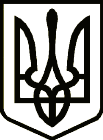 УКРАЇНАСРІБНЯНСЬКА СЕЛИЩНА РАДАРІШЕННЯ(дванадцята сесія восьмого скликання)18 листопада  2021 року     								смт СрібнеВідповідно до статей 25, 59, 60 Закону України «Про місцеве самоврядування в Україні», ст. 107 Цивільного кодексу України,  керуючись рішеннями Срібнянської селищної ради від 31 серпня 2021 року «Про реорганізацію Гурбинської загальноосвітньої школи І-ІІІ ступенів Срібнянської селищної ради Чернігівської області», селищна рада вирішила:1.Затвердити акт ліквідаційної комісії по реорганізації шляхом перетворення  Гурбинської  загальноосвітньої школи І-ІІІ ступенів Срібнянської селищної ради Чернігівської області у Гурбинську загальноосвітню школу І-ІІ ступенів Срібнянської селищної ради Чернігівської області, що додається.2.Затвердити передавальний акт балансових рахунків, матеріальних цінностей  та активів юридичної особи «Гурбинська  загальноосвітня школа І-ІІІ ступенів Срібнянської селищної ради Чернігівської області» до правонаступника – юридичної особи «Гурбинська загальноосвітня школа І-ІІ ступенів Срібнянської селищної ради Чернігівської області», що додається.3.Надати Гурбинській загальноосвітній школі І-ІІ ступенів Срібнянської селищної ради Чернігівської області юридичну адресу: 17331 Чернігівська область, Прилуцький район, с. Гурбинці, вул. Шкільна, 19.4.Начальнику відділу освіти, сім’ї, молоді та спорту Срібнянської селищної ради (Віталію НИКОНЕНКУ) вжити заходів для державної реєстрації припинення юридичної особи Гурбинської загальноосвітньої школи І-ІІІ ступенів  Срібнянської селищної ради Чернігівської області шляхом реорганізації у Гурбинську загальноосвітню школу І-ІІ ступенів Срібнянської селищної ради Чернігівської області.5.Контроль за виконанням рішення покласти на постійну комісію з питань сім’ї та молоді, гуманітарних питань та соціального захисту населення.Селищний голова					                Олена ПАНЧЕНКО Про затвердження передавального акту